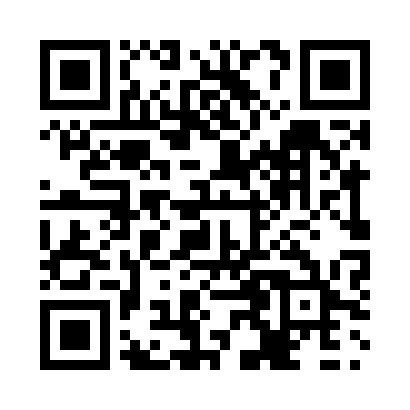 Prayer times for The Crutch, Quebec, CanadaMon 1 Apr 2024 - Tue 30 Apr 2024High Latitude Method: Angle Based RulePrayer Calculation Method: Islamic Society of North AmericaAsar Calculation Method: HanafiPrayer times provided by https://www.salahtimes.comDateDayFajrSunriseDhuhrAsrMaghribIsha1Mon5:106:3412:585:277:238:462Tue5:086:3212:585:287:248:483Wed5:066:3012:575:297:258:504Thu5:046:2812:575:307:278:515Fri5:026:2612:575:317:288:536Sat5:006:2512:565:327:298:547Sun4:586:2312:565:337:308:568Mon4:566:2112:565:337:328:579Tue4:546:1912:565:347:338:5910Wed4:516:1712:555:357:349:0011Thu4:496:1512:555:367:369:0212Fri4:476:1412:555:377:379:0413Sat4:456:1212:555:387:389:0514Sun4:436:1012:545:397:399:0715Mon4:416:0812:545:397:419:0916Tue4:396:0712:545:407:429:1017Wed4:376:0512:545:417:439:1218Thu4:346:0312:535:427:449:1319Fri4:326:0212:535:437:469:1520Sat4:306:0012:535:437:479:1721Sun4:285:5812:535:447:489:1922Mon4:265:5712:535:457:509:2023Tue4:245:5512:525:467:519:2224Wed4:225:5312:525:477:529:2425Thu4:205:5212:525:477:539:2526Fri4:185:5012:525:487:559:2727Sat4:165:4912:525:497:569:2928Sun4:145:4712:525:507:579:3129Mon4:125:4512:525:507:589:3230Tue4:105:4412:515:518:009:34